KATA PENGANTAR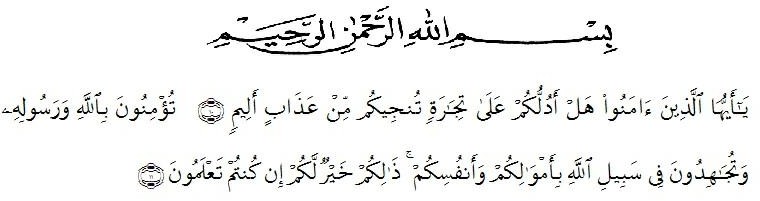 Artinya: Hai orang-orang yang beriman, sukakah kamu aku tunjukkan suatu perniagaan yang dapat menyelamatkanmu dari azab yang pedih? (yaitu) kamu beriman kepada Allah dan RasulNya dan berjihad di jalan Allah dengan harta dan jiwamu. Itulah yang lebih baik bagimu, jika kamu mengetahui. (Ash – Shaff : 10 – 11)Assalamu’alaikumwarahmatullahiwabarakatuhPuji syukur penulis ucapkan kepada Allah SWT, karena berkat rahmat- Nya lah penulis dapat menyelesaikan skripsi ini dengan baik. Tidak lupa pula shalawat beriring salam penulis ucapkan kepada junjungan besar Nabi Muhammad SAW, yang telah membawa kebenaran kepada seluruh penjuru alam. Penulis menyadari bahwa penyusunan skripsi penelitian ini masih banyak kekurangan, baik dari segi penyajian materi maupun bahasa penyampaian materi, namun dalam penulisan skripsi penelitian ini penulis berusaha sebaik mungkin, untuk itu penulis mengharapkan bimbingan dan masukan dari berbagai pihak bagi kesempurnaan skripsi penelitian ini.Selama ini penulis telah menerima bantuan dan bimbingan dari berbagai pihak. Pada kesempatan ini dengan segala ketulusan dan kerendahan hati penulis ingin menyampaikan rasa hormat dan terima kasih kepada :Bapak Dr. KRT. Hardi Mulyono K. Surbakti, SE., MAP. Selaku Rektor Universitas Muslim Nusantara Al Washliyah.Bapak Dr. Firmansyah, M.Si (Wakil Rektor I), Dr. Ridwanto, M.Si (Wakil Rektor II), Dr. Anwar Sadat, S.Ag. M.Hum (Wakil Rektor III).Bapak Dr. Dani Sintara, S.H., M.H, selaku dekan Fakultas Hukum Universitas Muslim Nusantara Al Washliyah Medan.Ibu Hj. Adawiyah Nasution, S.H, Sp.N, M.Kn, selaku Wakil Dekan I Fakultas Hukum Universitas Muslim Nusantara Al Washliyah Medan.Ibu Halimatul Maryani, S.H, M.H, selaku Ketua Program Studi Ilmu Hukum Universitas Muslim Nusantara Al Washliyah Medan.Ibu Mahzaniar, S.H, M.H selaku Dosen Pembimbing sekaligus Dosen Penguji I yang telah banyak memberikan masukan dan arahannya dalam penulisan skripsi penelitian ini.Bapak Dr. M. Ridwan Lubis, S.H, M.H selaku Dosen Penguji II dalam penulisan skripsi ini.Bapak dan Ibu staf pengajar serta staf administrasi Fakultas Hukum Universitas Muslim Nusantara Al Washliyah.Pimpinan dan para narasumber yang bersedia membantu di Pelabuhan Belawan Sumatera Utara.Yang paling istimewa kepada ayahanda Mulyadi dan ibunda tercinta Nurlela, Kakak Mulpila Putri Riwanda, S.Pd, M.Psi, adik Tri Dini Adella yang telah memberikan dukungan moril dan materil dengan tulus dan selalu mendoakan serta memberikan motivasi yang tiada hentinya dalam penyelesaian skripsi penelitian ini.Teman-teman di kelas Hukum, terima kasih buat kebersamaannya selama perkuliahan.Serta semua pihak yang telah banyak membantu penulis dan memberikan dukungan tidak dapat disebutkan satu persatu.Demikianlah, skripsi ini saya sampaikan atas perhatian Bapak dan Ibu, saya ucapkan terima kasihWassalamu’alaikumwarahmatullahiwabarakatuh.Medan,	2021PenulisSANDI PRASETYO NPM : 175114104